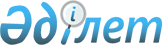 О признании утратившим силу решения акима Есильского района Северо-Казахстанской области от 22 апреля 2015 года № 7 "Об объявлении на территории Есильского района Северо-Казахстанской области чрезвычайной ситуации природного характера"Решение акима Есильского района Северо-Казахстанской области от 9 июня 2015 года № 18      В соответствии с подпунктом 4) пункта 2 статьи 40 Закона Республики Казахстан от 24 марта 1998 года "О нормативных правовых актах", аким Есильского района Северо-Казахстанской области РЕШИЛ:

      1. Признать утратившим силу решение акима Есильского района Северо-Казахстанской области от 22 апреля 2015 года № 7 "Об объявлении на территории Есильского района Северо-Казахстанской области чрезвычайной ситуации природного характера" (зарегистрировано в Реестре государственной регистрации нормативных правовых актов от 27 апреля 2015 года № 3233, опубликовано в газетах "Есіл таңы" № 19 (473) от 1 мая 2015 года, "Ишим" № 19 (8759) от 1 мая 2015 года).

      2. Контроль за исполнением настоящего решения возложить на заместителя акима района Едресова К.К.

      3. Настоящее решение вводится в действие со дня его первого официального опубликования.


					© 2012. РГП на ПХВ «Институт законодательства и правовой информации Республики Казахстан» Министерства юстиции Республики Казахстан
				
М.Абишев
